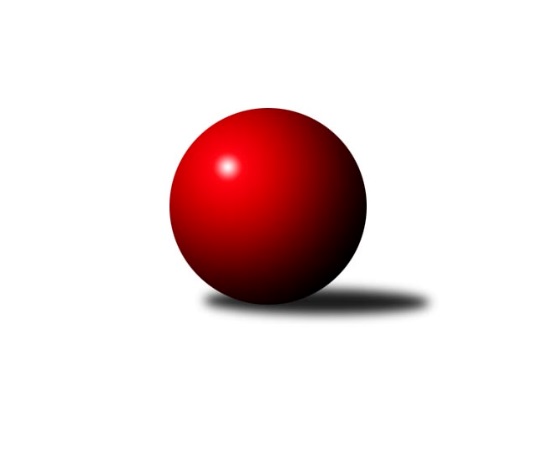 Č.7Ročník 2017/2018	30.5.2024 Jihomoravská divize 2017/2018Statistika 7. kolaTabulka družstev:		družstvo	záp	výh	rem	proh	skore	sety	průměr	body	plné	dorážka	chyby	1.	SKK Dubňany B	7	5	0	2	38.0 : 18.0 	(99.5 : 68.5)	3161	10	2142	1018	33.1	2.	KK Jiskra Čejkovice	7	5	0	2	34.0 : 22.0 	(93.5 : 74.5)	2906	10	1970	935	26.9	3.	KK Orel Telnice	6	4	1	1	29.5 : 18.5 	(82.5 : 61.5)	2913	9	1975	938	24.5	4.	KK Réna Ivančice	7	4	1	2	31.5 : 24.5 	(94.5 : 73.5)	3069	9	2067	1002	28.4	5.	TJ Sokol Mistřín B	7	4	1	2	30.0 : 26.0 	(83.0 : 85.0)	3189	9	2162	1027	36	6.	TJ Jiskra Otrokovice	7	4	0	3	29.0 : 27.0 	(81.0 : 87.0)	2939	8	2016	923	41.6	7.	KK Orel Ivančice	7	4	0	3	29.0 : 27.0 	(77.5 : 90.5)	3020	8	2055	964	37.3	8.	KC Zlín B	7	4	0	3	28.0 : 28.0 	(88.5 : 79.5)	3078	8	2097	981	40.6	9.	KK Vyškov B	7	3	0	4	29.0 : 27.0 	(82.5 : 85.5)	3006	6	2058	948	35.6	10.	KK Blansko B	7	3	0	4	22.0 : 34.0 	(71.0 : 97.0)	2800	6	1923	877	44.7	11.	TJ Sokol Brno IV	7	2	0	5	25.0 : 31.0 	(82.0 : 86.0)	3015	4	2066	949	36.1	12.	KK Mor.Slávia Brno B	7	2	0	5	22.0 : 34.0 	(72.0 : 96.0)	2965	4	2038	927	43	13.	TJ Sokol Luhačovice B	6	1	1	4	16.0 : 32.0 	(69.5 : 74.5)	3006	3	2036	970	33.7	14.	TJ Valašské Meziříčí B	7	1	0	6	21.0 : 35.0 	(75.0 : 93.0)	3122	2	2140	981	43.4Tabulka doma:		družstvo	záp	výh	rem	proh	skore	sety	průměr	body	maximum	minimum	1.	TJ Jiskra Otrokovice	5	4	0	1	24.0 : 16.0 	(63.5 : 56.5)	3072	8	3151	3025	2.	KK Orel Telnice	3	3	0	0	18.0 : 6.0 	(45.0 : 27.0)	2616	6	2655	2585	3.	SKK Dubňany B	3	3	0	0	18.0 : 6.0 	(43.0 : 29.0)	3203	6	3255	3114	4.	KK Jiskra Čejkovice	4	3	0	1	20.0 : 12.0 	(58.0 : 38.0)	2654	6	2727	2606	5.	KK Réna Ivančice	4	2	1	1	18.5 : 13.5 	(53.5 : 42.5)	2638	5	2661	2623	6.	TJ Sokol Mistřín B	4	2	1	1	16.0 : 16.0 	(47.5 : 48.5)	3192	5	3225	3160	7.	TJ Sokol Brno IV	3	2	0	1	16.0 : 8.0 	(39.0 : 33.0)	3241	4	3277	3186	8.	KK Orel Ivančice	3	2	0	1	13.0 : 11.0 	(33.0 : 39.0)	3112	4	3179	3071	9.	KK Vyškov B	4	2	0	2	17.0 : 15.0 	(48.0 : 48.0)	3241	4	3293	3175	10.	KK Blansko B	4	2	0	2	14.0 : 18.0 	(44.5 : 51.5)	3165	4	3195	3124	11.	TJ Sokol Luhačovice B	2	1	0	1	8.0 : 8.0 	(26.5 : 21.5)	3158	2	3214	3102	12.	KC Zlín B	2	1	0	1	8.0 : 8.0 	(23.0 : 25.0)	3066	2	3081	3050	13.	TJ Valašské Meziříčí B	3	1	0	2	12.0 : 12.0 	(40.0 : 32.0)	3218	2	3230	3195	14.	KK Mor.Slávia Brno B	4	1	0	3	12.0 : 20.0 	(40.0 : 56.0)	3114	2	3174	3089Tabulka venku:		družstvo	záp	výh	rem	proh	skore	sety	průměr	body	maximum	minimum	1.	KC Zlín B	5	3	0	2	20.0 : 20.0 	(65.5 : 54.5)	3073	6	3292	2514	2.	TJ Sokol Mistřín B	3	2	0	1	14.0 : 10.0 	(35.5 : 36.5)	3187	4	3223	3151	3.	KK Jiskra Čejkovice	3	2	0	1	14.0 : 10.0 	(35.5 : 36.5)	2990	4	3289	2645	4.	KK Réna Ivančice	3	2	0	1	13.0 : 11.0 	(41.0 : 31.0)	3213	4	3272	3155	5.	SKK Dubňany B	4	2	0	2	20.0 : 12.0 	(56.5 : 39.5)	3150	4	3313	3029	6.	KK Orel Ivančice	4	2	0	2	16.0 : 16.0 	(44.5 : 51.5)	2997	4	3235	2667	7.	KK Orel Telnice	3	1	1	1	11.5 : 12.5 	(37.5 : 34.5)	3012	3	3262	2606	8.	KK Vyškov B	3	1	0	2	12.0 : 12.0 	(34.5 : 37.5)	2928	2	3185	2543	9.	KK Mor.Slávia Brno B	3	1	0	2	10.0 : 14.0 	(32.0 : 40.0)	2915	2	3183	2544	10.	KK Blansko B	3	1	0	2	8.0 : 16.0 	(26.5 : 45.5)	2678	2	3111	2433	11.	TJ Sokol Luhačovice B	4	0	1	3	8.0 : 24.0 	(43.0 : 53.0)	2968	1	3138	2613	12.	TJ Jiskra Otrokovice	2	0	0	2	5.0 : 11.0 	(17.5 : 30.5)	2873	0	3192	2553	13.	TJ Sokol Brno IV	4	0	0	4	9.0 : 23.0 	(43.0 : 53.0)	2958	0	3209	2468	14.	TJ Valašské Meziříčí B	4	0	0	4	9.0 : 23.0 	(35.0 : 61.0)	3098	0	3143	3056Tabulka podzimní části:		družstvo	záp	výh	rem	proh	skore	sety	průměr	body	doma	venku	1.	SKK Dubňany B	7	5	0	2	38.0 : 18.0 	(99.5 : 68.5)	3161	10 	3 	0 	0 	2 	0 	2	2.	KK Jiskra Čejkovice	7	5	0	2	34.0 : 22.0 	(93.5 : 74.5)	2906	10 	3 	0 	1 	2 	0 	1	3.	KK Orel Telnice	6	4	1	1	29.5 : 18.5 	(82.5 : 61.5)	2913	9 	3 	0 	0 	1 	1 	1	4.	KK Réna Ivančice	7	4	1	2	31.5 : 24.5 	(94.5 : 73.5)	3069	9 	2 	1 	1 	2 	0 	1	5.	TJ Sokol Mistřín B	7	4	1	2	30.0 : 26.0 	(83.0 : 85.0)	3189	9 	2 	1 	1 	2 	0 	1	6.	TJ Jiskra Otrokovice	7	4	0	3	29.0 : 27.0 	(81.0 : 87.0)	2939	8 	4 	0 	1 	0 	0 	2	7.	KK Orel Ivančice	7	4	0	3	29.0 : 27.0 	(77.5 : 90.5)	3020	8 	2 	0 	1 	2 	0 	2	8.	KC Zlín B	7	4	0	3	28.0 : 28.0 	(88.5 : 79.5)	3078	8 	1 	0 	1 	3 	0 	2	9.	KK Vyškov B	7	3	0	4	29.0 : 27.0 	(82.5 : 85.5)	3006	6 	2 	0 	2 	1 	0 	2	10.	KK Blansko B	7	3	0	4	22.0 : 34.0 	(71.0 : 97.0)	2800	6 	2 	0 	2 	1 	0 	2	11.	TJ Sokol Brno IV	7	2	0	5	25.0 : 31.0 	(82.0 : 86.0)	3015	4 	2 	0 	1 	0 	0 	4	12.	KK Mor.Slávia Brno B	7	2	0	5	22.0 : 34.0 	(72.0 : 96.0)	2965	4 	1 	0 	3 	1 	0 	2	13.	TJ Sokol Luhačovice B	6	1	1	4	16.0 : 32.0 	(69.5 : 74.5)	3006	3 	1 	0 	1 	0 	1 	3	14.	TJ Valašské Meziříčí B	7	1	0	6	21.0 : 35.0 	(75.0 : 93.0)	3122	2 	1 	0 	2 	0 	0 	4Tabulka jarní části:		družstvo	záp	výh	rem	proh	skore	sety	průměr	body	doma	venku	1.	TJ Sokol Luhačovice B	0	0	0	0	0.0 : 0.0 	(0.0 : 0.0)	0	0 	0 	0 	0 	0 	0 	0 	2.	TJ Sokol Brno IV	0	0	0	0	0.0 : 0.0 	(0.0 : 0.0)	0	0 	0 	0 	0 	0 	0 	0 	3.	KK Blansko B	0	0	0	0	0.0 : 0.0 	(0.0 : 0.0)	0	0 	0 	0 	0 	0 	0 	0 	4.	TJ Sokol Mistřín B	0	0	0	0	0.0 : 0.0 	(0.0 : 0.0)	0	0 	0 	0 	0 	0 	0 	0 	5.	KK Vyškov B	0	0	0	0	0.0 : 0.0 	(0.0 : 0.0)	0	0 	0 	0 	0 	0 	0 	0 	6.	SKK Dubňany B	0	0	0	0	0.0 : 0.0 	(0.0 : 0.0)	0	0 	0 	0 	0 	0 	0 	0 	7.	KC Zlín B	0	0	0	0	0.0 : 0.0 	(0.0 : 0.0)	0	0 	0 	0 	0 	0 	0 	0 	8.	KK Orel Telnice	0	0	0	0	0.0 : 0.0 	(0.0 : 0.0)	0	0 	0 	0 	0 	0 	0 	0 	9.	KK Réna Ivančice	0	0	0	0	0.0 : 0.0 	(0.0 : 0.0)	0	0 	0 	0 	0 	0 	0 	0 	10.	TJ Valašské Meziříčí B	0	0	0	0	0.0 : 0.0 	(0.0 : 0.0)	0	0 	0 	0 	0 	0 	0 	0 	11.	KK Mor.Slávia Brno B	0	0	0	0	0.0 : 0.0 	(0.0 : 0.0)	0	0 	0 	0 	0 	0 	0 	0 	12.	KK Jiskra Čejkovice	0	0	0	0	0.0 : 0.0 	(0.0 : 0.0)	0	0 	0 	0 	0 	0 	0 	0 	13.	KK Orel Ivančice	0	0	0	0	0.0 : 0.0 	(0.0 : 0.0)	0	0 	0 	0 	0 	0 	0 	0 	14.	TJ Jiskra Otrokovice	0	0	0	0	0.0 : 0.0 	(0.0 : 0.0)	0	0 	0 	0 	0 	0 	0 	0 Zisk bodů pro družstvo:		jméno hráče	družstvo	body	zápasy	v %	dílčí body	sety	v %	1.	Jiří Dvořák 	KK Orel Telnice 	6	/	6	(100%)	17.5	/	24	(73%)	2.	Jaroslav Mošať 	KK Réna Ivančice  	6	/	7	(86%)	19.5	/	28	(70%)	3.	Filip Dratva 	SKK Dubňany B 	6	/	7	(86%)	19	/	28	(68%)	4.	Jan Mecerod 	KK Orel Ivančice 	6	/	7	(86%)	19	/	28	(68%)	5.	Michael Divílek ml.	TJ Jiskra Otrokovice 	6	/	7	(86%)	18	/	28	(64%)	6.	Miloslav Krejčí 	KK Vyškov B 	5	/	7	(71%)	18	/	28	(64%)	7.	Roman Janás 	KC Zlín B 	5	/	7	(71%)	17.5	/	28	(63%)	8.	Tomáš Stávek 	KK Jiskra Čejkovice 	5	/	7	(71%)	17.5	/	28	(63%)	9.	Jaroslav Harca 	SKK Dubňany B 	5	/	7	(71%)	17	/	28	(61%)	10.	Miroslav Vítek 	TJ Sokol Brno IV 	5	/	7	(71%)	16.5	/	28	(59%)	11.	Patrik Schneider 	KK Mor.Slávia Brno B 	5	/	7	(71%)	15	/	28	(54%)	12.	Zdeněk Vránek 	TJ Sokol Brno IV 	5	/	7	(71%)	13	/	28	(46%)	13.	Michael Divílek st.	TJ Jiskra Otrokovice 	4	/	5	(80%)	13	/	20	(65%)	14.	Radek Janás 	KC Zlín B 	4	/	6	(67%)	17	/	24	(71%)	15.	Václav Benada 	SKK Dubňany B 	4	/	6	(67%)	17	/	24	(71%)	16.	Martin Fiala 	TJ Sokol Mistřín B 	4	/	6	(67%)	15	/	24	(63%)	17.	Ludvík Vaněk 	KK Jiskra Čejkovice 	4	/	6	(67%)	14	/	24	(58%)	18.	Tomáš Vejmola 	KK Vyškov B 	4	/	6	(67%)	14	/	24	(58%)	19.	Milan Žáček 	TJ Sokol Luhačovice B 	4	/	6	(67%)	13	/	24	(54%)	20.	Václav Kratochvíla 	SKK Dubňany B 	4	/	6	(67%)	13	/	24	(54%)	21.	Tomáš Buršík 	KK Réna Ivančice  	4	/	7	(57%)	18	/	28	(64%)	22.	Jiří Smutný 	TJ Sokol Brno IV 	4	/	7	(57%)	16.5	/	28	(59%)	23.	Josef Blaha 	TJ Sokol Mistřín B 	4	/	7	(57%)	16.5	/	28	(59%)	24.	Zdeněk Kratochvíla 	SKK Dubňany B 	4	/	7	(57%)	16	/	28	(57%)	25.	Zdeněk Škrobák 	KK Jiskra Čejkovice 	4	/	7	(57%)	15.5	/	28	(55%)	26.	Josef Kotlán 	KK Blansko B 	4	/	7	(57%)	15	/	28	(54%)	27.	Martin Honc 	KK Blansko B 	4	/	7	(57%)	13	/	28	(46%)	28.	Martin Komosný 	KK Jiskra Čejkovice 	4	/	7	(57%)	13	/	28	(46%)	29.	Aneta Ondovčáková 	KK Orel Ivančice 	3	/	3	(100%)	8	/	12	(67%)	30.	Zdenek Pokorný 	KK Vyškov B 	3	/	4	(75%)	10	/	16	(63%)	31.	Martin Bublák 	KK Orel Ivančice 	3	/	4	(75%)	10	/	16	(63%)	32.	Ondřej Olšák 	KK Mor.Slávia Brno B 	3	/	4	(75%)	9	/	16	(56%)	33.	Zdenek Pokorný 	KK Orel Telnice 	3	/	5	(60%)	13.5	/	20	(68%)	34.	Pavel Dvořák 	KK Orel Telnice 	3	/	5	(60%)	13	/	20	(65%)	35.	David Matlach 	KC Zlín B 	3	/	5	(60%)	11.5	/	20	(58%)	36.	Josef Hájek 	KK Orel Telnice 	3	/	5	(60%)	11	/	20	(55%)	37.	Roman Macek 	TJ Sokol Mistřín B 	3	/	5	(60%)	9	/	20	(45%)	38.	Radim Hostinský 	KK Mor.Slávia Brno B 	3	/	5	(60%)	8	/	20	(40%)	39.	Ludmila Satinská 	TJ Valašské Meziříčí B 	3	/	5	(60%)	8	/	20	(40%)	40.	Miroslav Hvozdenský 	TJ Sokol Luhačovice B 	3	/	6	(50%)	16	/	24	(67%)	41.	Adam Sýkora 	KK Jiskra Čejkovice 	3	/	6	(50%)	11	/	24	(46%)	42.	Petr Tomášek 	TJ Valašské Meziříčí B 	3	/	6	(50%)	11	/	24	(46%)	43.	Jiří Zapletal 	KK Blansko B 	3	/	6	(50%)	9	/	24	(38%)	44.	Vít Svoboda 	KK Jiskra Čejkovice 	3	/	7	(43%)	17.5	/	28	(63%)	45.	Marek Čech 	KK Réna Ivančice  	3	/	7	(43%)	14.5	/	28	(52%)	46.	Miroslav Nemrava 	KK Réna Ivančice  	3	/	7	(43%)	13.5	/	28	(48%)	47.	Jaromír Klika 	KK Orel Ivančice 	3	/	7	(43%)	13.5	/	28	(48%)	48.	Peter Zaťko 	KK Mor.Slávia Brno B 	3	/	7	(43%)	12.5	/	28	(45%)	49.	Miloš Jandík 	TJ Valašské Meziříčí B 	3	/	7	(43%)	12	/	28	(43%)	50.	Dalibor Šalplachta 	KK Réna Ivančice  	2.5	/	6	(42%)	13	/	24	(54%)	51.	Jiří Šimeček 	KK Orel Telnice 	2.5	/	6	(42%)	12	/	24	(50%)	52.	Robert Mondřík 	KK Vyškov B 	2	/	2	(100%)	7	/	8	(88%)	53.	Miroslav Volek 	TJ Valašské Meziříčí B 	2	/	2	(100%)	6	/	8	(75%)	54.	Ladislav Teplík 	SKK Dubňany B 	2	/	3	(67%)	8	/	12	(67%)	55.	Ladislav Musil 	KK Blansko B 	2	/	3	(67%)	7.5	/	12	(63%)	56.	Tereza Divílková 	TJ Jiskra Otrokovice 	2	/	3	(67%)	7	/	12	(58%)	57.	Barbora Divílková ml.	TJ Jiskra Otrokovice 	2	/	3	(67%)	6.5	/	12	(54%)	58.	Miloslav Plesník 	TJ Valašské Meziříčí B 	2	/	3	(67%)	6.5	/	12	(54%)	59.	František Kellner 	KK Mor.Slávia Brno B 	2	/	3	(67%)	6	/	12	(50%)	60.	Jana Volková 	TJ Valašské Meziříčí B 	2	/	3	(67%)	5.5	/	12	(46%)	61.	Zdeněk Sedláček 	TJ Sokol Mistřín B 	2	/	4	(50%)	9.5	/	16	(59%)	62.	Petr Jonášek 	TJ Jiskra Otrokovice 	2	/	4	(50%)	9	/	16	(56%)	63.	Milan Mikáč 	KK Orel Telnice 	2	/	4	(50%)	8	/	16	(50%)	64.	Václav Luža 	TJ Sokol Mistřín B 	2	/	4	(50%)	5	/	16	(31%)	65.	Karel Sax 	KK Orel Ivančice 	2	/	4	(50%)	4	/	16	(25%)	66.	Zdeněk Bachňák 	KC Zlín B 	2	/	5	(40%)	11	/	20	(55%)	67.	Jiří Konečný 	TJ Sokol Luhačovice B 	2	/	5	(40%)	11	/	20	(55%)	68.	Radoslav Rozsíval 	TJ Sokol Brno IV 	2	/	5	(40%)	10	/	20	(50%)	69.	Jaromír Čanda 	TJ Sokol Luhačovice B 	2	/	5	(40%)	8	/	20	(40%)	70.	Zdeněk Mrkvica 	KK Orel Ivančice 	2	/	5	(40%)	8	/	20	(40%)	71.	Milan Svačina 	KK Vyškov B 	2	/	5	(40%)	7	/	20	(35%)	72.	Libor Pekárek 	TJ Jiskra Otrokovice 	2	/	5	(40%)	6.5	/	20	(33%)	73.	Martin Kuropata 	TJ Valašské Meziříčí B 	2	/	6	(33%)	12	/	24	(50%)	74.	Pavel Husar 	TJ Sokol Brno IV 	2	/	6	(33%)	12	/	24	(50%)	75.	Jiří Gach 	TJ Jiskra Otrokovice 	2	/	6	(33%)	10	/	24	(42%)	76.	Petr Polepil 	KC Zlín B 	2	/	6	(33%)	9.5	/	24	(40%)	77.	Břetislav Láník 	KK Vyškov B 	2	/	6	(33%)	9	/	24	(38%)	78.	Jan Večerka 	KK Vyškov B 	2	/	6	(33%)	8	/	24	(33%)	79.	Tomáš Čech 	KK Réna Ivančice  	2	/	7	(29%)	13.5	/	28	(48%)	80.	Barbora Divílková st.	TJ Jiskra Otrokovice 	1	/	1	(100%)	3	/	4	(75%)	81.	Marek Rozsíval 	TJ Sokol Brno IV 	1	/	1	(100%)	3	/	4	(75%)	82.	Petr Vrzalík 	KC Zlín B 	1	/	1	(100%)	3	/	4	(75%)	83.	Petr Večerka 	KK Vyškov B 	1	/	1	(100%)	3	/	4	(75%)	84.	Jan Blahůšek 	SKK Dubňany B 	1	/	1	(100%)	2.5	/	4	(63%)	85.	Tomáš Řihánek 	KK Réna Ivančice  	1	/	1	(100%)	2.5	/	4	(63%)	86.	Miroslav Poledník 	KK Vyškov B 	1	/	1	(100%)	2	/	4	(50%)	87.	Evžen Štětkář 	KC Zlín B 	1	/	2	(50%)	4.5	/	8	(56%)	88.	Vratislav Kunc 	TJ Sokol Luhačovice B 	1	/	2	(50%)	4	/	8	(50%)	89.	Milan Ryšánek 	KK Vyškov B 	1	/	2	(50%)	3	/	8	(38%)	90.	Jaroslav Šerák 	SKK Dubňany B 	1	/	2	(50%)	3	/	8	(38%)	91.	Rudolf Zouhar 	TJ Sokol Brno IV 	1	/	2	(50%)	3	/	8	(38%)	92.	Zdeněk Šeděnka 	KC Zlín B 	1	/	3	(33%)	5.5	/	12	(46%)	93.	Martin Mačák 	SKK Dubňany B 	1	/	3	(33%)	4	/	12	(33%)	94.	Tomáš Juřík 	TJ Sokol Luhačovice B 	1	/	4	(25%)	8	/	16	(50%)	95.	Radim Herůfek 	KK Mor.Slávia Brno B 	1	/	4	(25%)	7	/	16	(44%)	96.	Radek Šenkýř 	KK Mor.Slávia Brno B 	1	/	4	(25%)	6.5	/	16	(41%)	97.	Radim Holešinský 	TJ Sokol Mistřín B 	1	/	4	(25%)	6	/	16	(38%)	98.	Alena Dvořáková 	KK Orel Telnice 	1	/	4	(25%)	5	/	16	(31%)	99.	Milan Peťovský 	TJ Sokol Mistřín B 	1	/	4	(25%)	5	/	16	(31%)	100.	Libor Horák 	TJ Valašské Meziříčí B 	1	/	5	(20%)	8	/	20	(40%)	101.	Radek Horák 	TJ Sokol Mistřín B 	1	/	6	(17%)	11	/	24	(46%)	102.	Miroslav Flek 	KK Blansko B 	1	/	6	(17%)	10	/	24	(42%)	103.	Martin Maša 	KK Orel Ivančice 	1	/	6	(17%)	9	/	24	(38%)	104.	Otakar Lukáč 	KK Blansko B 	1	/	6	(17%)	9	/	24	(38%)	105.	Karel Máčalík 	TJ Sokol Luhačovice B 	1	/	6	(17%)	7.5	/	24	(31%)	106.	Radim Pliska 	KK Blansko B 	1	/	6	(17%)	7.5	/	24	(31%)	107.	Petr Berka 	TJ Sokol Brno IV 	1	/	6	(17%)	7	/	24	(29%)	108.	Zdeněk Burian 	KK Jiskra Čejkovice 	0	/	1	(0%)	2	/	4	(50%)	109.	Martin Zimmermann 	KK Orel Ivančice 	0	/	1	(0%)	2	/	4	(50%)	110.	Petr Kudláček 	TJ Sokol Luhačovice B 	0	/	1	(0%)	1	/	4	(25%)	111.	Veronika Semmler 	KK Mor.Slávia Brno B 	0	/	1	(0%)	1	/	4	(25%)	112.	Josef Konvičný 	TJ Valašské Meziříčí B 	0	/	1	(0%)	1	/	4	(25%)	113.	Josef Michálek 	KK Vyškov B 	0	/	1	(0%)	1	/	4	(25%)	114.	Nela Hudáková 	KK Orel Ivančice 	0	/	1	(0%)	1	/	4	(25%)	115.	František Zemek 	KK Orel Ivančice 	0	/	1	(0%)	0	/	4	(0%)	116.	Jiří Peška 	KK Orel Ivančice 	0	/	2	(0%)	1	/	8	(13%)	117.	Martin Polepil 	KC Zlín B 	0	/	3	(0%)	3	/	12	(25%)	118.	Pavel Milo 	TJ Valašské Meziříčí B 	0	/	3	(0%)	3	/	12	(25%)	119.	Pavel Jurásek 	TJ Jiskra Otrokovice 	0	/	4	(0%)	5	/	16	(31%)	120.	Dalibor Lang 	KK Mor.Slávia Brno B 	0	/	6	(0%)	7	/	24	(29%)Průměry na kuželnách:		kuželna	průměr	plné	dorážka	chyby	výkon na hráče	1.	KK Vyškov, 1-4	3238	2187	1050	35.5	(539.8)	2.	TJ Valašské Meziříčí, 1-4	3214	2177	1037	41.3	(535.8)	3.	TJ Sokol Brno IV, 1-4	3209	2173	1036	30.3	(534.9)	4.	TJ Sokol Mistřín, 1-4	3190	2160	1030	30.3	(531.8)	5.	KK Blansko, 1-6	3174	2166	1007	43.9	(529.0)	6.	TJ Sokol Luhačovice, 1-4	3156	2139	1017	30.7	(526.1)	7.	Dubňany, 1-4	3154	2146	1007	37.0	(525.7)	8.	KK MS Brno, 1-4	3141	2113	1027	38.5	(523.6)	9.	KK Orel Ivančice, 1-4	3098	2108	990	36.7	(516.4)	10.	KC Zlín, 1-4	3061	2094	966	43.6	(510.2)	11.	KK Réna Ivančice, 1-2	2620	1789	830	26.9	(436.7)	12.	KK Jiskra Čejkovice, 1-2	2592	1783	808	34.1	(432.0)	13.	Telnice, 1-2	2565	1758	807	32.0	(427.6)Nejlepší výkony na kuželnách:KK Vyškov, 1-4KK Vyškov B	3293	2. kolo	Miloslav Krejčí 	KK Vyškov B	613	2. koloKC Zlín B	3286	4. kolo	Jaroslav Mošať 	KK Réna Ivančice 	582	5. koloKK Vyškov B	3279	7. kolo	Zdeněk Bachňák 	KC Zlín B	580	4. koloKK Réna Ivančice 	3272	5. kolo	Radek Janás 	KC Zlín B	575	4. koloKK Vyškov B	3216	4. kolo	Tomáš Vejmola 	KK Vyškov B	572	2. koloTJ Sokol Brno IV	3209	2. kolo	Zdenek Pokorný 	KK Vyškov B	570	7. koloKK Orel Ivančice	3179	7. kolo	Tomáš Vejmola 	KK Vyškov B	568	5. koloKK Vyškov B	3175	5. kolo	Jan Mecerod 	KK Orel Ivančice	564	7. kolo		. kolo	Robert Mondřík 	KK Vyškov B	563	7. kolo		. kolo	Tomáš Vejmola 	KK Vyškov B	562	4. koloTJ Valašské Meziříčí, 1-4KC Zlín B	3248	2. kolo	Martin Bublák 	KK Orel Ivančice	587	4. koloKK Orel Ivančice	3235	4. kolo	Jan Mecerod 	KK Orel Ivančice	579	4. koloTJ Valašské Meziříčí B	3230	4. kolo	Martin Kuropata 	TJ Valašské Meziříčí B	568	4. koloTJ Valašské Meziříčí B	3228	5. kolo	Petr Tomášek 	TJ Valašské Meziříčí B	565	5. koloTJ Valašské Meziříčí B	3195	2. kolo	Petr Tomášek 	TJ Valašské Meziříčí B	565	2. koloTJ Sokol Mistřín B	3151	5. kolo	Radek Janás 	KC Zlín B	564	2. kolo		. kolo	Petr Polepil 	KC Zlín B	561	2. kolo		. kolo	Miloš Jandík 	TJ Valašské Meziříčí B	559	4. kolo		. kolo	Miloš Jandík 	TJ Valašské Meziříčí B	558	5. kolo		. kolo	Zdeněk Šeděnka 	KC Zlín B	556	2. koloTJ Sokol Brno IV, 1-4TJ Sokol Brno IV	3277	3. kolo	Jaroslav Mošať 	KK Réna Ivančice 	598	3. koloTJ Sokol Brno IV	3261	1. kolo	Marek Rozsíval 	TJ Sokol Brno IV	573	1. koloKK Réna Ivančice 	3212	3. kolo	Pavel Husar 	TJ Sokol Brno IV	573	3. koloTJ Sokol Mistřín B	3188	6. kolo	Zdeněk Vránek 	TJ Sokol Brno IV	568	1. koloTJ Sokol Brno IV	3186	6. kolo	Zdeněk Vránek 	TJ Sokol Brno IV	565	6. koloTJ Sokol Luhačovice B	3133	1. kolo	Radoslav Rozsíval 	TJ Sokol Brno IV	559	3. kolo		. kolo	Milan Peťovský 	TJ Sokol Mistřín B	557	6. kolo		. kolo	Dalibor Šalplachta 	KK Réna Ivančice 	555	3. kolo		. kolo	Radek Horák 	TJ Sokol Mistřín B	552	6. kolo		. kolo	Radoslav Rozsíval 	TJ Sokol Brno IV	550	6. koloTJ Sokol Mistřín, 1-4KK Jiskra Čejkovice	3289	4. kolo	Josef Blaha 	TJ Sokol Mistřín B	592	7. koloTJ Sokol Mistřín B	3225	7. kolo	Adam Sýkora 	KK Jiskra Čejkovice	588	4. koloTJ Sokol Mistřín B	3222	3. kolo	Josef Blaha 	TJ Sokol Mistřín B	579	3. koloTJ Jiskra Otrokovice	3192	3. kolo	Petr Jonášek 	TJ Jiskra Otrokovice	572	3. koloKK Orel Telnice	3168	7. kolo	Michael Divílek ml.	TJ Jiskra Otrokovice	571	3. koloTJ Sokol Mistřín B	3162	4. kolo	Martin Fiala 	TJ Sokol Mistřín B	568	1. koloTJ Sokol Mistřín B	3160	1. kolo	Jiří Dvořák 	KK Orel Telnice	561	7. koloSKK Dubňany B	3106	1. kolo	Radek Horák 	TJ Sokol Mistřín B	556	3. kolo		. kolo	Tomáš Stávek 	KK Jiskra Čejkovice	554	4. kolo		. kolo	Martin Komosný 	KK Jiskra Čejkovice	547	4. koloKK Blansko, 1-6KC Zlín B	3292	7. kolo	Radek Janás 	KC Zlín B	583	7. koloTJ Sokol Mistřín B	3223	2. kolo	Martin Fiala 	TJ Sokol Mistřín B	580	2. koloKK Blansko B	3195	4. kolo	Ladislav Musil 	KK Blansko B	570	1. koloKK Blansko B	3189	1. kolo	Roman Janás 	KC Zlín B	568	7. koloKK Blansko B	3153	7. kolo	Martin Honc 	KK Blansko B	562	4. koloKK Blansko B	3124	2. kolo	Josef Kotlán 	KK Blansko B	562	1. koloTJ Sokol Brno IV	3113	4. kolo	Josef Kotlán 	KK Blansko B	559	4. koloTJ Valašské Meziříčí B	3104	1. kolo	David Matlach 	KC Zlín B	557	7. kolo		. kolo	Petr Polepil 	KC Zlín B	554	7. kolo		. kolo	Jana Volková 	TJ Valašské Meziříčí B	549	1. koloTJ Sokol Luhačovice, 1-4TJ Sokol Luhačovice B	3250	5. kolo	Milan Žáček 	TJ Sokol Luhačovice B	589	3. koloTJ Sokol Luhačovice B	3214	3. kolo	Milan Žáček 	TJ Sokol Luhačovice B	575	6. koloKK Vyškov B	3185	6. kolo	Jiří Konečný 	TJ Sokol Luhačovice B	574	5. koloTJ Sokol Luhačovice B	3102	6. kolo	Jiří Konečný 	TJ Sokol Luhačovice B	569	3. koloKK Orel Telnice	3101	5. kolo	Jana Volková 	TJ Valašské Meziříčí B	560	3. koloTJ Valašské Meziříčí B	3087	3. kolo	Miroslav Hvozdenský 	TJ Sokol Luhačovice B	550	6. kolo		. kolo	Břetislav Láník 	KK Vyškov B	547	6. kolo		. kolo	Vratislav Kunc 	TJ Sokol Luhačovice B	547	5. kolo		. kolo	Jaromír Čanda 	TJ Sokol Luhačovice B	546	5. kolo		. kolo	Milan Svačina 	KK Vyškov B	544	6. koloDubňany, 1-4SKK Dubňany B	3255	6. kolo	Zdeněk Kratochvíla 	SKK Dubňany B	585	2. koloSKK Dubňany B	3240	2. kolo	Filip Dratva 	SKK Dubňany B	573	6. koloTJ Valašské Meziříčí B	3143	6. kolo	Jaroslav Harca 	SKK Dubňany B	571	2. koloTJ Sokol Luhačovice B	3138	2. kolo	Adam Sýkora 	KK Jiskra Čejkovice	565	5. koloSKK Dubňany B	3114	5. kolo	Miroslav Hvozdenský 	TJ Sokol Luhačovice B	560	2. koloKK Jiskra Čejkovice	3035	5. kolo	Jaroslav Harca 	SKK Dubňany B	557	5. kolo		. kolo	Zdeněk Kratochvíla 	SKK Dubňany B	556	6. kolo		. kolo	Filip Dratva 	SKK Dubňany B	556	2. kolo		. kolo	Jaroslav Harca 	SKK Dubňany B	555	6. kolo		. kolo	Miroslav Volek 	TJ Valašské Meziříčí B	548	6. koloKK MS Brno, 1-4SKK Dubňany B	3313	7. kolo	Filip Dratva 	SKK Dubňany B	587	7. koloKK Orel Telnice	3262	2. kolo	Jiří Dvořák 	KK Orel Telnice	578	2. koloKK Mor.Slávia Brno B	3174	2. kolo	Zdenek Pokorný 	KK Orel Telnice	575	2. koloKK Blansko B	3111	5. kolo	Martin Honc 	KK Blansko B	565	5. koloKK Mor.Slávia Brno B	3099	7. kolo	Jaroslav Harca 	SKK Dubňany B	564	7. koloKK Mor.Slávia Brno B	3095	4. kolo	Václav Benada 	SKK Dubňany B	558	7. koloKK Mor.Slávia Brno B	3089	5. kolo	Peter Zaťko 	KK Mor.Slávia Brno B	557	7. koloTJ Sokol Luhačovice B	2989	4. kolo	Radim Hostinský 	KK Mor.Slávia Brno B	554	2. kolo		. kolo	Ondřej Olšák 	KK Mor.Slávia Brno B	553	7. kolo		. kolo	Peter Zaťko 	KK Mor.Slávia Brno B	549	5. koloKK Orel Ivančice, 1-4KK Mor.Slávia Brno B	3183	6. kolo	Jan Mecerod 	KK Orel Ivančice	607	6. koloKK Orel Ivančice	3179	6. kolo	Radim Hostinský 	KK Mor.Slávia Brno B	560	6. koloKK Orel Ivančice	3087	3. kolo	Ondřej Olšák 	KK Mor.Slávia Brno B	556	6. koloKK Orel Ivančice	3071	5. kolo	Jan Mecerod 	KK Orel Ivančice	549	5. koloTJ Sokol Brno IV	3043	5. kolo	Václav Benada 	SKK Dubňany B	544	3. koloSKK Dubňany B	3029	3. kolo	Aneta Ondovčáková 	KK Orel Ivančice	543	3. kolo		. kolo	Aneta Ondovčáková 	KK Orel Ivančice	543	6. kolo		. kolo	Peter Zaťko 	KK Mor.Slávia Brno B	542	6. kolo		. kolo	Jaromír Klika 	KK Orel Ivančice	538	3. kolo		. kolo	Jan Blahůšek 	SKK Dubňany B	538	3. koloKC Zlín, 1-4KK Réna Ivančice 	3155	6. kolo	Jaroslav Mošať 	KK Réna Ivančice 	579	6. koloSKK Dubňany B	3152	4. kolo	Michael Divílek ml.	TJ Jiskra Otrokovice	570	4. koloTJ Jiskra Otrokovice	3151	5. kolo	Michael Divílek st.	TJ Jiskra Otrokovice	563	7. koloKC Zlín B	3081	3. kolo	Václav Kratochvíla 	SKK Dubňany B	561	4. koloTJ Jiskra Otrokovice	3070	1. kolo	Tereza Divílková 	TJ Jiskra Otrokovice	557	5. koloTJ Jiskra Otrokovice	3063	7. kolo	Tomáš Buršík 	KK Réna Ivančice 	555	6. koloTJ Valašské Meziříčí B	3056	7. kolo	Michael Divílek ml.	TJ Jiskra Otrokovice	554	1. koloKK Vyškov B	3055	1. kolo	Roman Janás 	KC Zlín B	553	5. koloTJ Jiskra Otrokovice	3052	2. kolo	Zdenek Pokorný 	KK Vyškov B	552	1. koloKC Zlín B	3050	6. kolo	Michael Divílek ml.	TJ Jiskra Otrokovice	552	5. koloKK Réna Ivančice, 1-2KK Réna Ivančice 	2661	1. kolo	Adam Sýkora 	KK Jiskra Čejkovice	485	2. koloKK Jiskra Čejkovice	2645	2. kolo	Marek Čech 	KK Réna Ivančice 	466	1. koloKK Réna Ivančice 	2636	7. kolo	Tomáš Buršík 	KK Réna Ivančice 	465	7. koloKK Réna Ivančice 	2632	2. kolo	Miroslav Nemrava 	KK Réna Ivančice 	464	1. koloKK Réna Ivančice 	2623	4. kolo	Tomáš Juřík 	TJ Sokol Luhačovice B	462	7. koloTJ Sokol Luhačovice B	2613	7. kolo	Marek Čech 	KK Réna Ivančice 	462	4. koloKK Orel Telnice	2606	4. kolo	Jaroslav Mošať 	KK Réna Ivančice 	461	4. koloKK Mor.Slávia Brno B	2544	1. kolo	Tomáš Buršík 	KK Réna Ivančice 	460	2. kolo		. kolo	Zdenek Pokorný 	KK Orel Telnice	460	4. kolo		. kolo	Tomáš Čech 	KK Réna Ivančice 	458	7. koloKK Jiskra Čejkovice, 1-2KK Jiskra Čejkovice	2727	3. kolo	Vít Svoboda 	KK Jiskra Čejkovice	489	3. koloKK Orel Ivančice	2667	1. kolo	Zdeněk Škrobák 	KK Jiskra Čejkovice	467	3. koloKK Jiskra Čejkovice	2652	7. kolo	Ludvík Vaněk 	KK Jiskra Čejkovice	466	3. koloKK Jiskra Čejkovice	2631	1. kolo	Martin Bublák 	KK Orel Ivančice	466	1. koloKK Jiskra Čejkovice	2606	6. kolo	Adam Sýkora 	KK Jiskra Čejkovice	463	7. koloTJ Jiskra Otrokovice	2553	6. kolo	Aneta Ondovčáková 	KK Orel Ivančice	463	1. koloTJ Sokol Brno IV	2468	7. kolo	Michael Divílek st.	TJ Jiskra Otrokovice	462	6. koloKK Blansko B	2433	3. kolo	Jan Mecerod 	KK Orel Ivančice	459	1. kolo		. kolo	Martin Komosný 	KK Jiskra Čejkovice	456	1. kolo		. kolo	Martin Honc 	KK Blansko B	454	3. koloTelnice, 1-2KK Orel Telnice	2655	6. kolo	Milan Mikáč 	KK Orel Telnice	493	6. koloKK Orel Telnice	2607	3. kolo	Pavel Dvořák 	KK Orel Telnice	480	6. koloKK Orel Telnice	2585	1. kolo	Jiří Šimeček 	KK Orel Telnice	468	1. koloKK Vyškov B	2543	3. kolo	Jiří Dvořák 	KK Orel Telnice	458	3. koloKC Zlín B	2514	1. kolo	Josef Kotlán 	KK Blansko B	455	6. koloKK Blansko B	2490	6. kolo	Josef Hájek 	KK Orel Telnice	453	3. kolo		. kolo	Pavel Dvořák 	KK Orel Telnice	448	3. kolo		. kolo	Roman Janás 	KC Zlín B	443	1. kolo		. kolo	Milan Svačina 	KK Vyškov B	441	3. kolo		. kolo	Tomáš Vejmola 	KK Vyškov B	441	3. koloČetnost výsledků:	7.0 : 1.0	6x	6.0 : 2.0	14x	5.5 : 2.5	1x	5.0 : 3.0	9x	4.0 : 4.0	2x	3.0 : 5.0	8x	2.0 : 6.0	5x	1.0 : 7.0	3x	0.0 : 8.0	1x